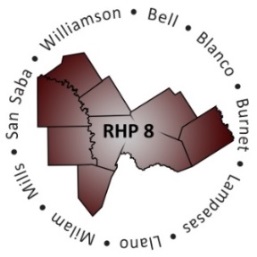 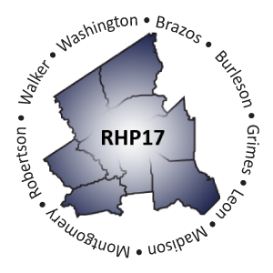 Regional Healthcare Partnerships 8 and 17Joint Monthly Learning Collaborative WebinarATTENDANCEMeeting MinutesWelcome and Introductions/Roll Call  Raise Performance – Focus Area and Open Discussion January Spotlight: Review of DY9-10 RHP Plan Feedback ProcessAnchor Teams provided a review of the plan feedback documents sent to regions by HHSC including what the different feedback comments were and guidance on how providers should review and address HHSC’s requested changes. Open Discussion:  Participants had an opportunity to pose questions to peers and Anchor Teams, as well as provide feedback related to plan feedback comments from HHSC, how to respond, assistance in addressing updates, etc. Question from Provider: Cat B MLIU – Do we give them the actual numbers for DY7-8 and then our DY9-10 projection is the average of those two, correct?Answer from Anchor: What was in the template was the DY7-8 goals, they wanted providers to use the goals. If you requested a change though, they want DY7-8 data, exact numbers. If that is what you are using then yes, the average of the actuals for DY7-8 would be what would be used as a baseline for DY9-10. If anyone has further questions, we can schedule a TA call. Upcoming Events January 30: Provider responses to plan feedback due to Anchor Team February 3: Consolidated regional feedback and completed Review Tracker due to HHSC from Anchors February 28: HHSC approves final DY9-10 plans March 4 and 5: Quarterly Regional MeetingsNext Steps & Adjourn Provider responses to the DY9-10 plan feedback is due to the Anchor team by January 30. Providers can schedule one-on-one technical assistance calls with the Anchor Team any time before Wednesday, January 29, 2020.  OrganizationName(s)OrganizationName(s)Baylor Scott & White – BrenhamChristopher ValmoresMetroplexBaylor Scott & White – College StationChristopher ValmoresMHMR Authority of Brazos ValleyRobert ReedBill KelleyBaylor Scott & White – LlanoChristopher ValmoresMontgomery County Public Hospital DistrictEmily GordonBaylor Scott & White – Marble FallsChristopher ValmoresSeton Harker HeightsBaylor Scott & White – MemorialChristopher ValmoresSeton Highland LakesBell County Public Health DistrictRenee CarterSt. David’s Round Rock Medical CenterBluebonnet TrailsDanielle VargaSt. Joseph RegionalCasey HilbunBrazos County Health District St. Luke’sChrista Williams Cedar Park Regional Medical CenterTexas A&M Physicians Central Counties ServicesTia MaysTri-County Behavioral HealthcareCollege Station Medical Center Casey HilbunWilliamson County and Cities Health DistrictMelissa TungConroe Regional Medical Center  & KingwoodRHP 8 Anchor TeamShawna JilesHuntsville Memorial HospitalJana EndicottAndrea JaegerBrittany BuhlerRHP 17 Anchor TeamShayna Spurlin